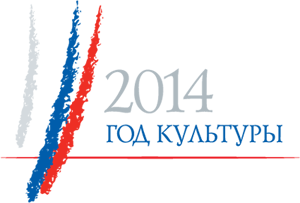 Классный час для 9 класса«Год культуры - история Кубани в лицах»Цель классного часа: воспитание патриотов Кубани на примерах исторических событий и персоналий, явлений современной жизни края, формирование умения прослеживать историческую взаимосвязь между явлениями и событиями прошлого и настоящего Кубани.Задачи:Формировать осознание своей сопричастности с историей и современностью Кубани.Формировать активную позицию, направленную на участие в культурной и социально-политической жизни своей страны.Воспитывать у подрастающего поколения чувство любви и гордости за Кубань.Культура– это огромное целостное явление, которое делает людей народом, нацией.Дмитрий Сергеевич Лихачёв(слайд №1)Яркие достижения в современной культуре Кубани.Тема сегодняшнего Единого Всекубанского классного часа:  «Год культуры - история Кубани в лицах». Все мы знаем, что по Указу Президента Владимира Путина предстоящий 2014 год объявлен Годом культуры.(слайд № 2)В.В. Путин на расширенном заседании президиума Совета при Президенте по культуре и искусству, посвящённом развитию театрального дела, сказал: «Год культуры должен стать годом обращения к богатейшему наследию нашего многонационального народа, его современных культурных достижений».Сегодня среди важнейших показателей социально-экономического развития Краснодарского края, своеобразным барометром государственного благополучия,  несомненно, является состояние культуры. Чем выше её уровень, тем в более цивилизованном мире мы живем. Это и задает современные векторы развития культуры такого яркого, самобытного региона, каким является Кубань.Краснодарский край по праву признан одним из крупнейших культурных центров России. (слайд № 3)«Основная цель Года культуры на Кубани – заставить работать культуру. Разбудить в людях потребность ходить в музеи, смотреть кино, посещать фестивали. Год культуры в России в целом и на Кубани в частности должен не просто быть наполнен набором выставок, фестивалей, концертов, кинопремьер и других культурных мероприятий. Главное, чтобы это все действительно отразилось на повседневной жизни сферы культуры Кубани»,- министр культуры Краснодарского края Галина Солянина. В крае сохранена и развивается вся многопрофильная сеть учреждений - это библиотеки, культурно-досуговые учреждения и парки, музеи и театры, концертные организации, кинотеатры, учебные заведения культуры и искусства.(слайды № 4-9)За год в крае проводится около четырехсот праздников, фестивалей, форумов. Запомнились кубанцам культурные акции «МХАТ на Кубани», фестивали «Кубанская музыкальная весна», «Золотое яблоко», «Кинотавр», «Киношок», «Поющая Россия», фестиваль славянской культуры, «Кубанские просторы», «Южные звезды Кубани», «Кубанский казачок», «Синеокая Анапа». Значимым событием культурной  жизни года стали торжества, посвященные 2600 - летию Тмутаракани - Тамани.(слайды № 10 – 11)Стали привычными выступления Кубанского казачьего хора, Театра балета Юрия Григоровича, артистов Краснодарской филармонии на лучших сценах Москвы и Санкт-Петербурга.  (слайд № 12) 	В мае нынешнего года третий раз к международному дню музеев на Кубани состоялся Кубанский музейный фестиваль и Общеевропейская акция «Ночь музеев», которую ежегодно посещают более шестидесяти тысяч жителей и гостей.(слайд № 13)Художники Кубани ведут постоянную выставочную деятельность в крае и за его пределами. Их деятельность отмечена высокими государственными наградами. Произведения художников края украшают экспозиции государственных и муниципальных музеев, картинных галерей России и Кубани, хранятся в частных коллекциях у нас в стране и за рубежом. Более 50 авторов имеют почетные звания России и Кубани, награждены молодежными премиями и премиями администрации Краснодарского края в области культуры и искусства, премиями и грамотами Министерства культуры РФ и Союза художников РФ, дипломами и медалями Академии художеств России. (слайд № 14)Триумфом России стало избрание Сочи столицей Зимних Олимпийских игр 2014 года и этому предшествовала огромная работа, в которой активное участие приняли лучшие представители кубанской культуры. (слайд № 15-16)Мы вспомнили основные события культурной жизни Кубани в 2014году. А сейчас я вам предлагаю викторину «Яркие деятели мировой и отечественной культуры на Кубани». (слайд № 17)Российская оперная певица, сопрано,  родилась в Краснодаре. Училась в Санкт – Петербургской консерватории. В 1993г. победила в конкурсе им. М.И. Глинки и приглашена в Мариинский театр. В 1995 дебютировала в Сан- Франциско - роль Людмилы. Широкую известность получила при исполнении роли Памины в «Волшебной флейте», Розины в «Сивильском цирюльнике».
Герой труда Кубани. Народная артистка России. Нетребко Анна ЮрьевнаРодился в  Ростове-на-Дону. Генеральный директор, художественный руководитель государственного театрально-концертного учреждения «Краснодарское творческое объединение «Премьера». Народный артист России, почетный гражданин  Краснодара. Награждён медалью Герой труда Кубани, Орденом дружбы, медалями «За вклад в развитие Кубани», удостоен государственной премии им. Волкова. Гатов Леонард ГригорьевичВыдающийся балетмейстер.  В 1996г  осуществил первую постановку в Краснодаре - сюиту из балета «Золотой век» Д. Шостаковича, руководитель Краснодарского театра балета Народный артист СССР,  лауреат Ленинской и дважды Государственных премий. Награжден  орденом «За заслуги перед Отечеством II степени» и орденом «За заслуги перед Отечеством I  степени». Герой Социалистического труда. За заслуги в Краснодарском крае награжден медалью «Герой труда Кубани». Григорович  Юрий НиколаевичНародный артист России и Украины, доктор искусствоведения, профессор, генеральный директор ГНТУ «Кубанский казачий хор, художественный руководитель и главный дирижёр, композитор, общественный деятель. За заслуги перед Россией и Кубанью, за возрождение народного искусства награждался наградами Российской Федерации – 4 Ордена, Беларуси, Украины, Болгарии, Вьетнама, наградами общественных организаций, казачьих обществ России, ведомственными наградами - ФСБ, МВД, церковными орденами.  Герой труда Кубани. Почетный гражданин города Краснодар. Захарченко Виктор ГавриловичИзвестный писатель Кубани и страны. Печатается с 1963г. Многолетний труд о Екатеринодаре – Краснодаре, его истории и людях, их характерах, быте и жизни роман «Ненаписанные воспоминания. Наш маленький Париж». Член высшего творческого Совета при правлении Союза писателей РФ», редактор литературно- исторического журнала «Родная Кубань», лауреат Государственной премии России, Международной премии имени М. Шолохова. Награжден орденом «Знак Почета», орденом преподобного Сергея Родонежского III степени. Герой труда Кубани. Лихоносов Виктор ИвановичИзвестный кубанский поэт. Потомственный казак. Прошел боевой путь до Берлина. Имеет много боевых наград: Отечественной войны I степени, Красной звезды, Знак Почета. Собирал казачьи песни, при его участии создан альманах «Кубань»,  Издал десятки сборников произведений, такие как: «Песни казаков Кубани», «Казачий край», и ряд других. 
За литературную деятельность награждался различными премиями. 
Герой труда Кубани. Варрава Иван ФедоровичРусский композитор, песенник, баянист. Участник Великой Отечественной войны, награжден за боевые заслуги орденом Отечественной войны II степени. В 1972 году связал свою жизнь с Кубанью. Песни на его музыку знает вся страна. Всего 970 произведений.
С 1971 член Союза композиторов СССР. Заслуженный артист РСФСР, народный артист СССР, почетный гражданин Краснодара. В 1997г. его имя присвоено Краснодарской филармонии. В Краснодаре установлен ему памятник и мемориальная доска на доме, где он жил. Пономаренко Григорий ФёдоровичОтличник народного образования Российской федерации, Лидер образования России, Ветеран труда, Медаль «За вклад в развитие Кубани», Медаль «За заслуги», Знак-медали «Честь и польза», Международного фонда «Меценаты столетия», Благодарность министерства образования РФ, Заслуженный деятель искусств Кубани, Заслуженный учитель РФ, Грамота Патриарха Московского и всея Руси Алексия Второго «В благословение за чадолюбие и жертвенное служение».  Директор МЭЦ. Маргарита Араиновна АмбарцумянЗаслуженный художник РСФСР, участник Великой Отечественной войны, Герой труда Кубани. Много картин посвящено теме войны – «В минуту затишья», «Бывалый воин», «Возращение». Большой известностью пользуется его картина «Колумб российский – Г. Шелихов на дальнем Востоке». Много пейзажей о Кубани: «На Старой Кубани», «Над рекой»,  «На полях Кубани». Его картины находятся в художественном фонде РФ и частных коллекциях во многих странах. Булгаков Григорий АлександровичЗаслуженного артиста России можно смело назвать «отцом» краснодарских актеров. Ведь он уже 25 лет возглавляет региональное отделение Союза театральных деятелей. За свою творческую жизнь он сыграл более 70 ролей. Председатель правления краевого отделения Союза театральных деятелей РФ, лауреат премии правительства РФ "За вклад в развитие театрального искусства" Награжден медалью за выдающийся вклад в развитие Кубани первой степени. Станислав Иосифович  ГронскиийХудожественный руководитель Краснодарского краевого театра кукол. 
Кредо: «Дело нужно делать, господа». Чехов. В 2014 г. награжден медалью «За выдающийся вклад в развитие Кубани II степени» Мохов Константин НиколаевичВ 2005 году окончил Краснодарский государственный университет культуры и искусств, факультет культурологи, специальность «музееведение, преподаватель истории». Директор краснодарского краевого художественного музея им. Ф.А. Коваленко. В 2014 г. награжден медалью «За выдающийся вклад в развитие Кубани III степени». Вячеслав Александрович СаркисовМолодцы. Конечно, это далеко не все деятели культуры мировой и отечественной культуры на Кубани.  А теперь обратите внимание на следующие слова: «Отечество», «патриотизм», «гражданственность», «Кубань», «мать», «хлеб», «честь»,  «долг», «подвиг». Подумайте над их значением. Напишите, пожалуйста, эссе, используя эти слова.Я хочу, чтобы каждый из вас своими поступками и своим трудом прославил родную землю.Звучит песня «Молодежь Кубани».Источники:http://www.krasnodar.ru/content/44/show/30054/ http://www.slavakubani.ru/kuban-cossack-choir/kcc-today/detail.php?ID=1085 http://kultura.kubangov.ru http://kultura.kubangov.ru/html/kula-7qufd8.html http://www.krasnodar.ru/content/7/show/27659/ http://kultura.kubangov.ru/html/kula-9jm8er.html http://v3.krasnodar.ru/content/2/show/62835/ http://www.kremlin.ru/news/20138 http://mkrf.ru/proekty/list.php?SECTION_ID=47243 